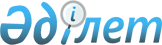 О бюджете Жетижарского сельского округа на 2021-2023 годыРешение Бескарагайского районного маслихата Восточно-Казахстанской области от 29 декабря 2020 года № 62/10-VI. Зарегистрировано Департаментом юстиции Восточно-Казахстанской области 30 декабря 2020 года № 8110
      Примечание ИЗПИ.
      В тексте документа сохранена пунктуация и орфография оригинала.
      В соответствии с пунктом 2 статьи 9-1, пунктом 2 статьи 75 Бюджетного Кодекса Республики Казахстан от 4 декабря 2008 года, подпунктом 1) пункта 1 статьи 6 Закона Республики Казахстан от 23 января 2001 года "О местном государственном управлении и самоуправлении в Республике Казахстан" и решением Бескарагайского районного маслихата от 22 декабря 2020 года № 61/2-VI "О бюджете Бескарагайского района на 2021-2023 годы" (зарегистрировано в Реестре государственной регистрации нормативных правовых актов за номером 8025) Бескарагайский районный маслихат РЕШИЛ:
      1. Утвердить бюджет Жетижарского сельского округа на 2021-2023 годы согласно приложениям 1, 2 и 3 соответственно, в том числе на 2021 год в следующих объемах:
      1) доходы – 30356,0 тысяч тенге, в том числе:
      налоговые поступления – 1238,0 тысяч тенге;
      неналоговые поступления – 0,0 тысяч тенге;
      поступления от продажи основного капитала – 0,0 тысяч тенге;
      поступления трансфертов – 29118,0 тысяч тенге;
      2) затраты – 30356,0 тысяч тенге;
      3) чистое бюджетное кредитование – 0,0 тысяч тенге, в том числе:
      бюджетные кредиты – 0,0 тысяч тенге;
      погашение бюджетных кредитов – 0,0 тысяч тенге;
      4) сальдо по операциям с финансовыми активами – 0,0 тысяч тенге, в том числе:
      приобретение финансовых активов – 0,0 тысяч тенге;
      поступления от продажи финансовых активов государства – 0,0 тысяч тенге;
      5) дефицит (профицит) бюджета – 0,0 тысяч тенге;
      6) финансирование дефицита (использование профицита) бюджета - 0,0 тысяч тенге, в том числе:
      поступления займов – 0,0 тысяч тенге;
      погашения займов – 0,0 тысяч тенге;
      используемые остатки бюджетных средств –0,0 тысяч тенге.
      Сноска. Пункт 1 в редакции решения Бескарагайского районного маслихата Восточно-Казахстанской области от 18.11.2021 № 11/6-VII (вводится в действие с 01.01.2021).


      2. Учесть объем субвенции передаваемой из районного бюджета, в бюджет Жетижарского сельского округа на 2021 год в сумме 24 054,0 тысяч тенге.
      3. Признать утратившими силу некоторые решения Бескарагайского районного маслихата согласно приложения 4.
      4. Настоящее решение вводится в действие с 1 января 2021 года. Бюджет Жетижарского сельского округа на 2021 год
      Сноска. Приложение 1 в редакции решения Бескарагайского районного маслихата Восточно-Казахстанской области от 18.11.2021 № 11/6-VII (вводится в действие с 01.01.2021). Бюджет Жетижарского сельского округа на 2022 год Бюджет Жетижарского сельского округа на 2023 год Перечень утративших силу некоторых решений Бескарагайского районного маслихата
      1) решение Бескарагайского районного маслихата от 16 января 2020 года № 49/10-VІ "О бюджете Жетижарского сельского округа на 2020-2022 годы" (зарегистрировано в Реестре государственной регистрации нормативных правовых актов за номером 6615, опубликовано в Эталонном контрольном банке нормативных правовых актов Республики Казахстан в электронном виде 24 января 2020 года);
      2) решение Бескарагайского районного маслихата от 28 августа 2020 года № 56/7-VІ "О внесении изменений в решение Бескарагайского районного маслихата от 16 января 2020 года № 49/10-VІ "О бюджете Жетижарского сельского округа на 2020-2022 годы" (зарегистрировано в Реестре государственной регистрации нормативных правовых актов за номером 7532, опубликовано в Эталонном контрольном банке нормативных правовых актов Республики Казахстан в электронном виде 17 сентября 2020 года);
      3) решение Бескарагайского районного маслихата от 12 ноября 2020 года № 58/9-VІ "О внесении изменений в решение Бескарагайского районного маслихата от 16 января 2020 года № 49/10-VІ "О бюджете Жетижарского сельского округа на 2020-2022 годы" (зарегистрировано в Реестре государственной регистрации нормативных правовых актов за номером 7851, опубликовано в Эталонном контрольном банке нормативных правовых актов Республики Казахстан в электронном виде 24 ноября 2020 года).
					© 2012. РГП на ПХВ «Институт законодательства и правовой информации Республики Казахстан» Министерства юстиции Республики Казахстан
				
      Председатель сессии 

В. Харченко

      Секретарь Бескарагайского районного маслихата 

К. Садыков
Приложение 1 
к решению Бескарагайского 
районного маслихата 
от 29 декабря 2020 года 
№ 62/10-VI
Категория
Категория
Категория
Категория
Категория
Категория
Всего доходы (тысяч тенге)
Класс
Класс
Класс
Класс
Класс
Всего доходы (тысяч тенге)
Подкласс
Подкласс
Подкласс
Всего доходы (тысяч тенге)
Наименование
Всего доходы (тысяч тенге)
1
2
2
3
3
4
5
І. Доходы
30356,0
1
Налоговые поступления
1238,0
01
01
Подоходный налог
115,0
2
2
Индивидуальный подоходный налог
115,0
04
04
Налоги на собственность 
1123,0
1
1
Налоги на имущество
30,0
3
3
Земельный налог 
42,0
4
4
Налог на транспортные средства
1051,0
2
Неналоговые поступления
0,0
01
01
Доходы от государственной собственности
0,0
5
5
Доходы от аренды имущества, находящегося в государственной собственности
0,0
06
06
Прочие неналоговые поступления
0,0
1
1
Прочие неналоговые поступления
0,0
3
Поступления от продажи основного капитала 
0,0
01
01
Продажа государственного имущества, закрепленного за государственными учреждениями 
0,0
1
1
Продажа государственного имущества, закрепленного за государственными учреждениями
0,0
4
Поступления трансфертов
29118,0
02
02
Трансферты из вышестоящих органов государственного управления
29118,0
3
3
Трансферты из районного (города областного значения) бюджета
29118,0
7
Поступления займов
0,0
01
01
Внутренние государственные займы
0,0
2
2
Договоры займа
0,0
8
Используемые остатки бюджетных средств
0,0
01
01
Остатки бюджетных средств
0,0
1
1
Свободные остатки бюджетных средств
0,0
Функциональная группа 
Функциональная группа 
Функциональная группа 
Функциональная группа 
Функциональная группа 
Функциональная группа 
Сумма (тысяч тенге)
Функциональная подгруппа
Функциональная подгруппа
Функциональная подгруппа
Функциональная подгруппа
Функциональная подгруппа
Сумма (тысяч тенге)
Администратор бюджетных программ 
Администратор бюджетных программ 
Администратор бюджетных программ 
Администратор бюджетных программ 
Сумма (тысяч тенге)
Программа 
Программа 
Наименование  
II. Затраты
30356,0
01
Государственные услуги общего характера
28959,0
1
Представительные, исполнительные и другие органы, выполняющие общие функции государственного управления 
28959,0
124
124
Аппарат акима города районного значения, села, поселка, сельского округа
28959,0
001
Услуги по обеспечению деятельности акима города районного значения, села, поселка, сельского округа
28959,0
07
Жилищно-коммунальное хозяйство
1397,0
3
Благоустройство населенных пунктов
1397,0
124
124
Аппарат акима города районного значения, села, поселка, сельского округа
1397,0
008
Освещение улиц населенных пунктах
1182,0
009
Обеспечение санитарии населенных пунктов
65,0
011
Благоустройство и озеленение населенных пунктов
150,0
III. Чистое бюджетное кредитование
0,0
Бюджетные кредиты
0,0
Погашение бюджетных кредитов
0,0
IV. Сальдо по операциям с финансовыми активами
0,0
Приобретение финансовых активов
0,0
Поступления от продажи финансовых активов государства
0,0
V. Дефицит (профицит) бюджета
0,0
VI. Финансирование дефицита (использование профицита) бюджета
0,0
16
Погашение займов
0,0
1
Погашение займов
0,0
124
124
Аппарат акима города районного значения, села, поселка, сельского округа
0,0
056
Погашение долга аппарата акима города районного значения, села, поселка, сельского округа перед вышестоящим бюджетом
0,0Приложение 2 
к решению Бескарагайского 
районного маслихата 
от 29 декабря 2020 года 
№ 62/10-VI
Категория
Категория
Категория
Категория
Категория
Всего доходы (тысяч тенге)
Класс
Класс
Класс
Класс
Всего доходы (тысяч тенге)
Подкласс
Подкласс
Подкласс
Всего доходы (тысяч тенге)
Специфика
Специфика
Всего доходы (тысяч тенге)
Наименование
Всего доходы (тысяч тенге)
1
2
3
4
5
6
І. Доходы
25515,0
1
Налоговые поступления
1325,0
01
Подоходный налог
120,0
2
Индивидуальный подоходный налог
120,0
02
Индивидуальный подоходный налог с доходов, не облагаемых у источника выплаты
120,0
04
Налоги на собственность 
1205,0
1
Налоги на имущество
30,0
02
Налог на имущество физических лиц
30,0
3
Земельный налог 
42,0
02
Земельный налог
42,0
4
Налог на транспортные средства
1133,0
02
Налог на транспортные средства с физических лиц
1133,0
2
Неналоговые поступления
0,0
01
Доходы от государственной собственности
0,0
5
Доходы от аренды имущества, находящегося в государственной собственности
0,0
10
Доходы от аренды имущества коммунальной собственности города районного значения, села, поселка, сельского округа
0,0
06
Прочие неналоговые поступления
0,0
1
Прочие неналоговые поступления
0,0
17
Поступления остатков средств с контрольного счета наличности местного самоуправления 
0,0
3
Поступления от продажи основного капитала 
0,0
01
Продажа государственного имущества, закрепленного за государственными учреждениями 
0,0
1
Продажа государственного имущества, закрепленного за государственными учреждениями
0,0
02
Поступления от продажи имущества, закрепленного за государственными учреждениями, финансируемыми из местного бюджета
0,0
4
Поступления трансфертов
24190,0
02
Трансферты из вышестоящих органов государственного управления
24190,0
3
Трансферты из районного (города областного значения) бюджета
24190,0
01
Целевые текущие трансферты
0,0
05
Субвенции
24032,0
11
Субвенции из республиканского бюджета на жилищно-коммунального хозяйства
158,0
16
Субвенции из республиканского бюджета на транспорт и коммуникации
0,0
7
Поступления займов
0,0
01
Внутренние государственные займы
0,0
2
Договоры займа
0,0
04
Займы, получаемые аппаратом акима города районного значения, села, поселка, сельского округа
0,0
8
Используемые остатки бюджетных средств
0,0
01
Остатки бюджетных средств
0,0
1
Свободные остатки бюджетных средств
0,0
01
Свободные остатки бюджетных средств
0,0
Функциональная группа 
Функциональная группа 
Функциональная группа 
Функциональная группа 
Функциональная группа 
Сумма (тысяч тенге)
Функциональная подгруппа
Функциональная подгруппа
Функциональная подгруппа
Функциональная подгруппа
Сумма (тысяч тенге)
Администратор бюджетных программ
Администратор бюджетных программ
Администратор бюджетных программ
Сумма (тысяч тенге)
Программа 
Программа 
Сумма (тысяч тенге)
Наименование
Сумма (тысяч тенге)
II. Затраты
25515,0
01
Государственные услуги общего характера
24032,0
1
Представительные, исполнительные и другие органы, выполняющие общие функции государственного управления 
24032,0
124
Аппарат акима города районного значения, села, поселка, сельского округа
24032,0
001
Услуги по обеспечению деятельности акима города районного значения, села, поселка, сельского округа
24032,0
07
Жилищно-коммунальное хозяйство
1483,0
3
Благоустройство населенных пунктов
1483,0
124
Аппарат акима города районного значения, села, поселка, сельского округа
1483,0
008
Освещение улиц населенных пунктах
1254,0
009
Обеспечение санитарии населенных пунктов
69,0
011
Благоустройство и озеленение населенных пунктов
160,0
III. Чистое бюджетное кредитование
0,0
Бюджетные кредиты
0,0
Погашение бюджетных кредитов
0,0
IV. Сальдо по операциям с финансовыми активами
0,0
Приобретение финансовых активов
0,0
Поступления от продажи финансовых активов государства
0,0
V. Дефицит (профицит) бюджета
0,0
VI. Финансирование дефицита (использование профицита) бюджета
0,0
16
Погашение займов
0,0
1
Погашение займов
0,0
124
Аппарат акима города районного значения, села, поселка, сельского округа
0,0
056
Погашение долга аппарата акима города районного значения, села, поселка, сельского округа перед вышестоящим бюджетом
0,0Приложение 3 
к решению Бескарагайского 
районного маслихата 
от 29 декабря 2020 года 
№ 62/10-VI
Категория
Категория
Категория
Категория
Категория
Всего доходы (тысяч тенге)
Класс
Класс
Класс
Класс
Всего доходы (тысяч тенге)
Подкласс
Подкласс
Подкласс
Всего доходы (тысяч тенге)
Специфика
Специфика
Всего доходы (тысяч тенге)
Наименование
Всего доходы (тысяч тенге)
1
2
3
4
5
6
І. Доходы
25695,0
1
Налоговые поступления
1557,0
01
Подоходный налог
150,0
2
Индивидуальный подоходный налог
150,0
02
Индивидуальный подоходный налог с доходов, не облагаемых у источника выплаты
150,0
04
Налоги на собственность 
1407,0
1
Налоги на имущество
30,0
02
Налог на имущество физических лиц
30,0
3
Земельный налог 
42,0
02
Земельный налог
42,0
4
Налог на транспортные средства
1335,0
02
Налог на транспортные средства с физических лиц
1335,0
2
Неналоговые поступления
0,0
01
Доходы от государственной собственности
0,0
5
Доходы от аренды имущества, находящегося в государственной собственности
0,0
10
Доходы от аренды имущества коммунальной собственности города районного значения, села, поселка, сельского округа
0,0
06
Прочие неналоговые поступления
0,0
1
Прочие неналоговые поступления
0,0
17
Поступления остатков средств с контрольного счета наличности местного самоуправления 
0,0
3
Поступления от продажи основного капитала 
0,0
01
Продажа государственного имущества, закрепленного за государственными учреждениями 
0,0
1
Продажа государственного имущества, закрепленного за государственными учреждениями
0,0
02
Поступления от продажи имущества, закрепленного за государственными учреждениями, финансируемыми из местного бюджета
0,0
4
Поступления трансфертов
24138,0
02
Трансферты из вышестоящих органов государственного управления
24138,0
3
Трансферты из районного (города областного значения) бюджета
24138,0
01
Целевые текущие трансферты
0,0
05
Субвенции
24138,0
11
Субвенции из республиканского бюджета на жилищно-коммунального хозяйства
0,0
16
Субвенции из республиканского бюджета на транспорт и коммуникации
0,0
7
Поступления займов
0,0
01
Внутренние государственные займы
0,0
2
Договоры займа
0,0
04
Займы, получаемые аппаратом акима города районного значения, села, поселка, сельского округа
0,0
8
Используемые остатки бюджетных средств
0,0
01
Остатки бюджетных средств
0,0
1
Свободные остатки бюджетных средств
0,0
01
Свободные остатки бюджетных средств
0,0
Функциональная группа 
Функциональная группа 
Функциональная группа 
Функциональная группа 
Функциональная группа 
Сумма (тысяч тенге)
Функциональная подгруппа
Функциональная подгруппа
Функциональная подгруппа
Функциональная подгруппа
Сумма (тысяч тенге)
Администратор бюджетных программ
Администратор бюджетных программ
Администратор бюджетных программ
Сумма (тысяч тенге)
Программа 
Программа 
Сумма (тысяч тенге)
Наименование
Сумма (тысяч тенге)
II. Затраты
25695,0
01
Государственные услуги общего характера
24267,0
1
Представительные, исполнительные и другие органы, выполняющие общие функции государственного управления 
24267,0
124
Аппарат акима города районного значения, села, поселка, сельского округа
24267,0
001
Услуги по обеспечению деятельности акима города районного значения, села, поселка, сельского округа
24267,0
07
Жилищно-коммунальное хозяйство
1428,0
3
Благоустройство населенных пунктов
1428,0
124
Аппарат акима города районного значения, села, поселка, сельского округа
1428,0
008
Освещение улиц населенных пунктах
1254,0
009
Обеспечение санитарии населенных пунктов
74,0
011
Благоустройство и озеленение населенных пунктов
100,0
III. Чистое бюджетное кредитование
0,0
Бюджетные кредиты
0,0
Погашение бюджетных кредитов
0,0
IV. Сальдо по операциям с финансовыми активами
0,0
Приобретение финансовых активов
0,0
Поступления от продажи финансовых активов государства
0,0
V. Дефицит (профицит) бюджета
0,0
VI. Финансирование дефицита (использование профицита) бюджета
0,0
16
Погашение займов
0,0
1
Погашение займов
0,0
124
Аппарат акима города районного значения, села, поселка, сельского округа
0,0
056
Погашение долга аппарата акима города районного значения, села, поселка, сельского округа перед вышестоящим бюджетом
0,0Приложение 4 
к решению Бескарагайского 
районного маслихата 
от 29 декабря 2020 года 
№ 62/10-VI